О внесении изменений и дополнений на решение Совета от 25.04.2016 года №32/1 «О деятельности общественных кладбищ на территории сельского поселения   Юмагузинский сельсовет муниципального района Кугарчинский район Республики Башкортостан»            В соответствии с Федеральным законом от 12 января 1996 года № 8-ФЗ «О погребении и похоронном деле», Федеральным законом от 06 октября 2003 года № 131-ФЗ «Об общих принципах организации местного самоуправления в Российской Федерации», Федеральным законом от 25.12.2008г. №273-ФЗ «о противодействии коррупции»,  Уставом  сельского поселения,  Совет  сельского  поселения Юмагузинский   сельсовет муниципального района Кугарчинский район Республики Башкортостан  р е ш и л:	1. Внести следующие изменения и дополнения на решение Совета  от 23.09.2011года « О деятельности общественных кладбищ на территории сельского поселения Юмагузинский сельсовет муниципального района Кугарчинский район Республики Башкортостан».         Пункт 5 изложить в следующей редакции:   В целях исключения случаев продажи мест под погребение, реализаций целей и задач, поставленных Федеральным законом от 25.12.2008г. №273-ФЗ «О противодействии коррупции» внедрить антикоррупционную анкету. Все заявление на погребение, как на резервирование, так и на новые участки оформляются с обязательным заполнением «Анкеты» в которой, лицо взявшее на себя обязанность осуществить погребение умершего, письменно под роспись уведомлен о том, место под погребение предоставляется на бесплатной основе, о недопустимости подстрекательства к коррупционным правонарушениям должностных лиц, об уголовной ответственности взяткодателя за передачу взятки должностному лицу.    (Приложение №1)       Разместить на официальном сайте сельского поселения Юмагузинский сельсовет информацию ( наименование органа власти, адрес,  телефон) для жителей куда они могут обратится во избежание коррупционных составляющих, связанных с незаконным получением ритуальными службами сведений об умершем, а также захоронений без разрешения уполномоченного органа.         2. Настоящее  решение обнародовать на информационном стенде в здании администрации сельского поселения Юмагузинский сельсовет муниципального района Кугарчинский район Республики Башкортостан и на официальном сайте сельского поселения в сети «Интернет».3. Контроль за исполнением данного решения возложить на главу сельского поселения.Глава сельского поселения Юмагузинский сельсовет                                                     Р.С.Сабитов  Приложение №1           к решению Совета сельского             поселения Юмагузинский             сельсовет МР Кугарчинский             район РБ             №65/1 от 07.12.2020г.ЗАЯВЛЕНИЕ НА ПОГРЕБЕНИЕ (ЗАХОРОНЕНИЕ)№_____ от «___»___________20__г.в______________________________________________________________(наименование специализированной организации)от_____________________________________________________________(фамилия, имя,отчество лица, взявшего на себя обязанность осуществить погребение умершего, указать родственную или иную принадлежность к умершему)паспорт,телефон________________________________________________(серия,номер, когда кем выдан, адрес регистрации и фактического жительства, личный телефон для связи)_______________________________________________________________(ИНН и наименование индивидуального предпринимателя, юридического лица, юридический адрес и контактный телефон) Прошу захоронить (подзахоронить) на кладбище________________________                                       (нужное почеркнуть)                                                                                           (наименование кладбища)умершего_________________________________________________________                                                 (фамилия, имя,отчество в именительном падеже)дата рождения_________________дата смерти__________________________свидетельство о смерти от_________________серия_________№___________                                                                                         (дата выдачи) на новом месте;на свободном месте родственного захоронения;в могилу умершего_____________________________________________________                                                                                                       (фамилия,имя,отчество в именитильном падеже)             Захороненного в_________году на участке___________в квартале №_____	(указать-мусульманс.,христианск., иудейск.)на могиле инв.№_____ (в Книге регистрации захоронений)_______________имеется___________________________________________________________                                                                   (указать вид надгробия или опознавательного знака)с надписью________________________________________________________ПРИМЕЧАНИЕ:      1.Взявший на себя обязанности осуществить погребение умершего принимает на себя обязательство: осуществить въезд на кладбище в указанное в разрешении время, профессионально исполнить земляные работы и комплекс услуг, содержать место захоронения  и прилегающую к нему территорию, нести за неисполнение и нанесение вреда соседним погребениям и надмогильным сооружениям имущественную ответственность.      2.При проведении земляных работ необходимо строго соблюдать технику безопасности, действующие городские регламенты и положения, требования САНПИН, работу осуществлять специально обученным землекопами, прошедшими гигиеническое обучение и аттестацию с отметкой в личной медицинской книжке.       3. Запрещается  самовольно увеличивать земельный участок под погребение, устанавливать, переделывать и снимать памятники и другие надмогильные сооружения (ограды), мемориальные доски без разрешения администрации, оставлять мусор.      Достоверность предоставленных мной сведения подтверждаю, с примечанием ознакомлен, к заявлению прилагаю свидетельство о смерти, удостоверение ветерана Великой Отечественной войны, участника боевых действий9если имеются), удостоверение о захоронении, копию моего паспорта, копию моего ИНН, свидетельство о государственной регистрации юридического лица9индивидуального предпринимателя) осуществляющего погребения, копии санитарных книжек землекоп, осуществление погребение. Также к заявлению прикладываю анкету и согласие на обработку персональных данных, являющиеся неотъемлемо частью заявления (Приложение №1 и Приложение №2).Личная подпись заявителя_____________ «___»__________________20__г.РЕШЕНИЕ УПОЛНОМОЧЕННОГО ОРГАНАПредоставлено место на участке ___________ квартала №_________________                                                                                                         (указать-мусульманс.,христианск., иудейск.)размером ___________(в метрах),Дата и разрешение время въезда на кладбище для погребения______________Захоронение разрешено __________________/_________________________Захоронение произведено ________________/___________________________Замечания_________________________________________________________Выдано (внесена отметка в удостоверение) о захоронении №_____от___________________    Приложение №1 к заявлению                                                                             АнкетаЯ, ______________________________________________________________________________________________, (фамилия, имя, отчество лица, взявшего на себя обязанность осуществить  погребение умершего, указать родственную или иную принадлежность к умершему)Контактные данные______________________________________________________________________________                                                                                                                         (личный телефон для связи, адрес)Уведомлен:-что место под погребение умершего и в дальнейшем подзахоронения  рядом  умершего супруга или близкого родственника в соответствии с требованиями Федерального закона от 12.01.1996г. №8-ФЗ «О погребении и похоронном  деле» предоставляется бесплатно;- о недопустимости подстрекательства к коррупционным правонарушениям  должностных лиц,- об уголовной ответственности ( ст.291 УК РФ) взяткодателя за передачу взятки должностному  лицу. В случае склонения к даче взятки со стороны должностных лиц Заявитель обязан в письменном виде обратиться в Специализированную службу по вопросам похоронного дела ( далее- Специализированная служба) или вышестоящую организацию- УКХ и Администрации г.Уфы для принятия последними превентивных мер.                                                                                                                Приложение №2 к заявлению                                      Согласие на обработку персональных данных           Я, ___________________________________________________________________________, (фамилия, имя, отчество лица, номер основного документа, удостоверяющего его личность, сведения о дате выдачи указанного документа и выдавшем его органе)В соответствии с Федеральным законом от 27.07.2006г. №152-ФЗ «О персональных данных» выражаю  согласие ___________________________________________________________________________________                  наименование  (далее по тексту- учреждение),расположенному по адресу: __________________________________________________________,  на автоматизированную, а также без использования средств автоматизации обработку моих персональных данных, а именно совершение действий, предусмотренных пунктом 3 части первой статьи 3 Федерального закона от 27.07.2006 г., №152-ФЗ «О персональных данных»: сбор, систематизацию, накопление, хранение, уточнение ( обновление, изменений), использование, распространение (передачу), обезличивание, направление по официальному запросу государственных и муниципальных органов данных: ФИО заявителя, адрес места жительства ( по регистрации, фактический); домашний телефон; мобильный телефон; сведения об умершем родственнике, его месте захоронения и иные сведения, относящиеся к персональным данным в целях обеспечения соблюдения законов и иных нормативных правовых актов.       Срок действия настоящего согласия на обработку персональных данных:  с момента его подписания и до достижения целей обработки. В дальнейшем в соответствии с законодательством об архивном деле в Российской Федерации.      Настоящее согласие может быть отозвано мной в письменной форме на основании заявления, поданного на имя руководителя учреждения.Личная подпись, заявителя__________________________ «____» _______________ 20___г.БАШ:ОРТОСТАН  РЕСПУБЛИКА№ЫК9г1рсен районы муниципаль районыны5 Йома7ужа ауыл советы   бил1м1hе Советы 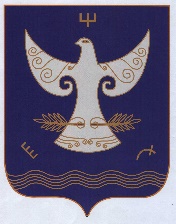 РЕСПУБЛИКА  БАШКОРТОСТАН        Совет  сельского поселения  Юмагузинский сельсовет      муниципального района        Кугарчинский район 453336,РБ,К9г1рсен районы, Йома7ужа   ауылы, М1кт1п урамы, 64 АТел. 8-347-89-2-42-45РЕСПУБЛИКА  БАШКОРТОСТАН        Совет  сельского поселения  Юмагузинский сельсовет      муниципального района        Кугарчинский район 453336,РБ,К9г1рсен районы, Йома7ужа   ауылы, М1кт1п урамы, 64 АТел. 8-347-89-2-42-45453336,РБ, Кугарчинский  район  с.Юмагузиноул.Школьная 64 А                     Тел. 8-347-89-2-42-45   «07» декабрь  2020й.        Йомагужа ауылы   «07» декабрь  2020й.        Йомагужа ауылы№65/1              РЕШЕНИЕ	«07»  декабря 2020г.	   с.Юмагузино              РЕШЕНИЕ	«07»  декабря 2020г.	   с.Юмагузино